Dzień dobry, 
Przesyłam proponowane zadania do pracy zdalnej. Mam nadzieję, że zdrowie dopisuje i wkrótce spotkamy się w przedszkolu.Ćwiczenia oddechowe Piórka. Sztuczne piórka. Dziecko otrzymuje sztuczne piórko, kładzie je na wierzchni dłoni. Wciągaja powietrze nosem i wypuszcza ustami – zdmuchuje piórko tak, aby poleciał jak najdalej. Dziecko stara się utrzymać je jak najdłużej w powietrzu.Zabawa dydaktyczna Żaba i bocian.Kiedy rodzic powie: Bocian!, dziecko wyciąga przed siebie dłonie, naśladują rękami poruszający się dziób bociana. Kiedy rodzic powie: Żaba!, dziecko szybko dotykają opuszkami palców obu rąk, próbują naśladować odgłosy żaby.Układanie chodniczka w kolorach kojarzących się z wiosną. Kolorowe patyczki lub inne elementy. Rodzic układa z kolorowych patyczków wzory do powtórzenia przez dziecko. Głośno nazywa, liczy i układa patyczki w danym kolorze, np. po dwa, po trzy, po cztery (po pięć), w kolorach: zielonym, żółtym, niebieskim, czerwonym. Dziecko samodzielnie układa barwne chodniczki według wzoru rodzica.Dodatkowo załączam pliki: Listę poszukiwacza wiosnyZ listą poszukiwacza wiosny dziecko ma za zadanie pokolorować rośliny, owady i ptaki, które odnalazło na spacerze. Na dole strony znajdują się puste miejsca na dodatkowe wiosenne "znaleziska". Materiały do wykonania pracy plastycznej – koszyk wielkanocny,Propozycję kreatywnej zabawy w domu – jajko,Obrazki do stemplowania – technika dowolna ( plastelina, paluszki, farby, kolorowy papier).W tym ciężkim dla nas czasie, życzę Państwu przede wszystkim zdrowych, spokojnych, spędzonych w gronie rodzinnym, pełnych radości Świąt Wielkanocnych!Ewelina Kicilińska - Roś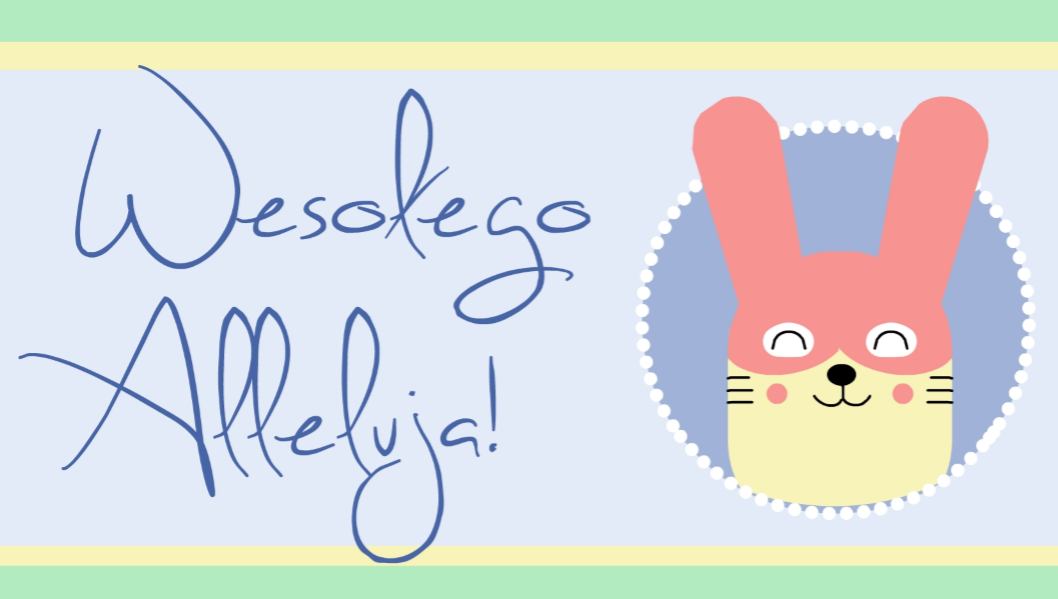 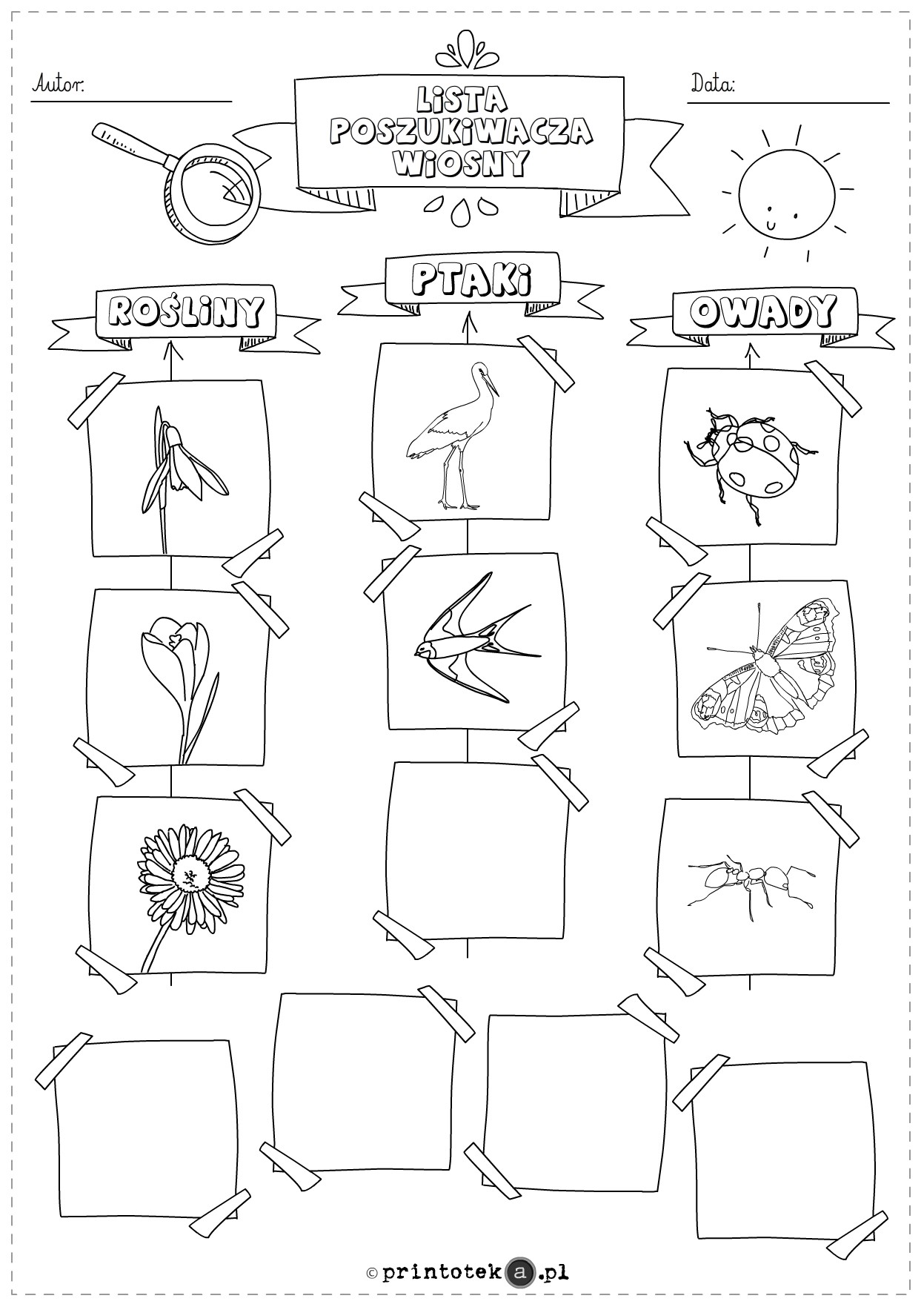 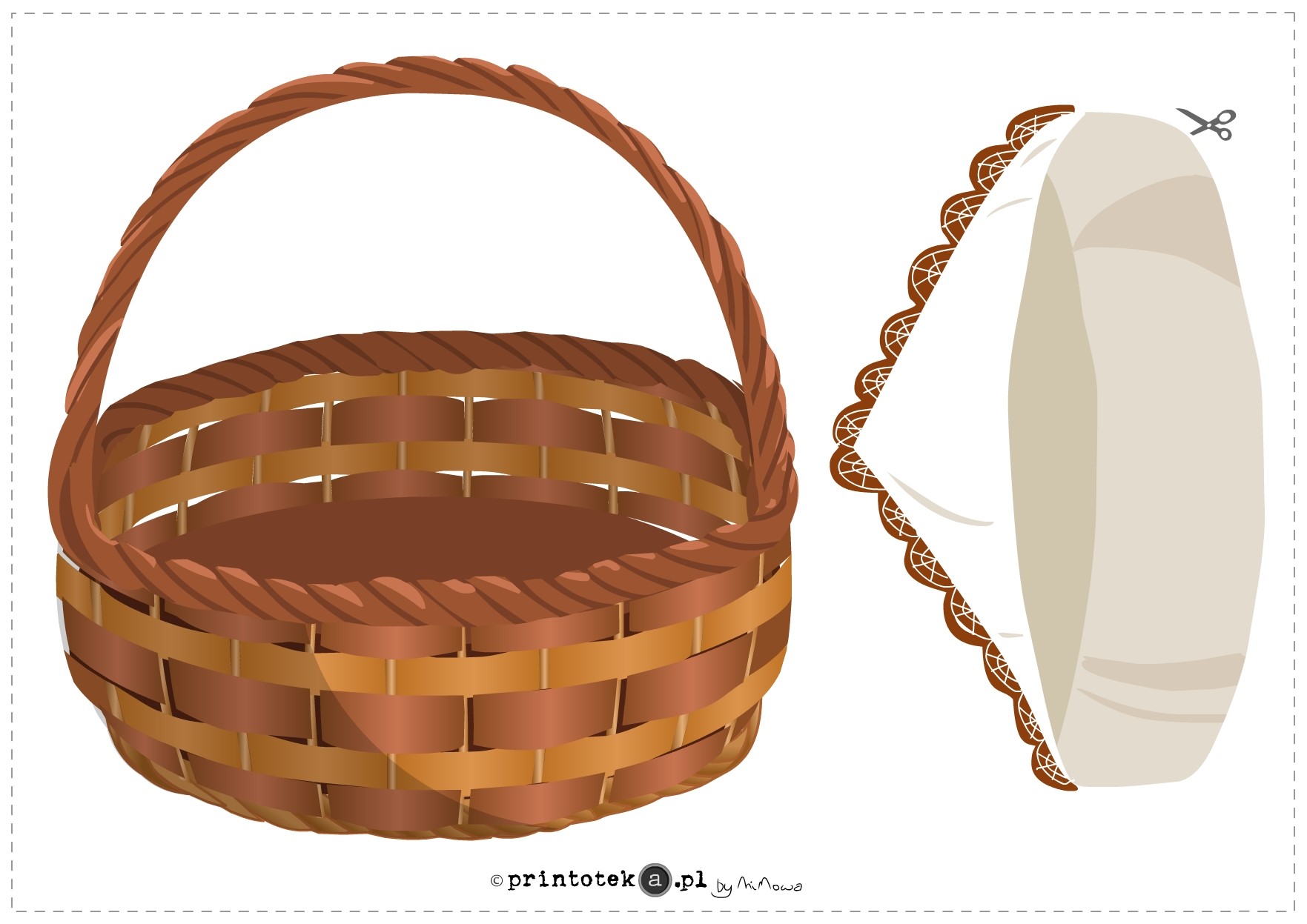 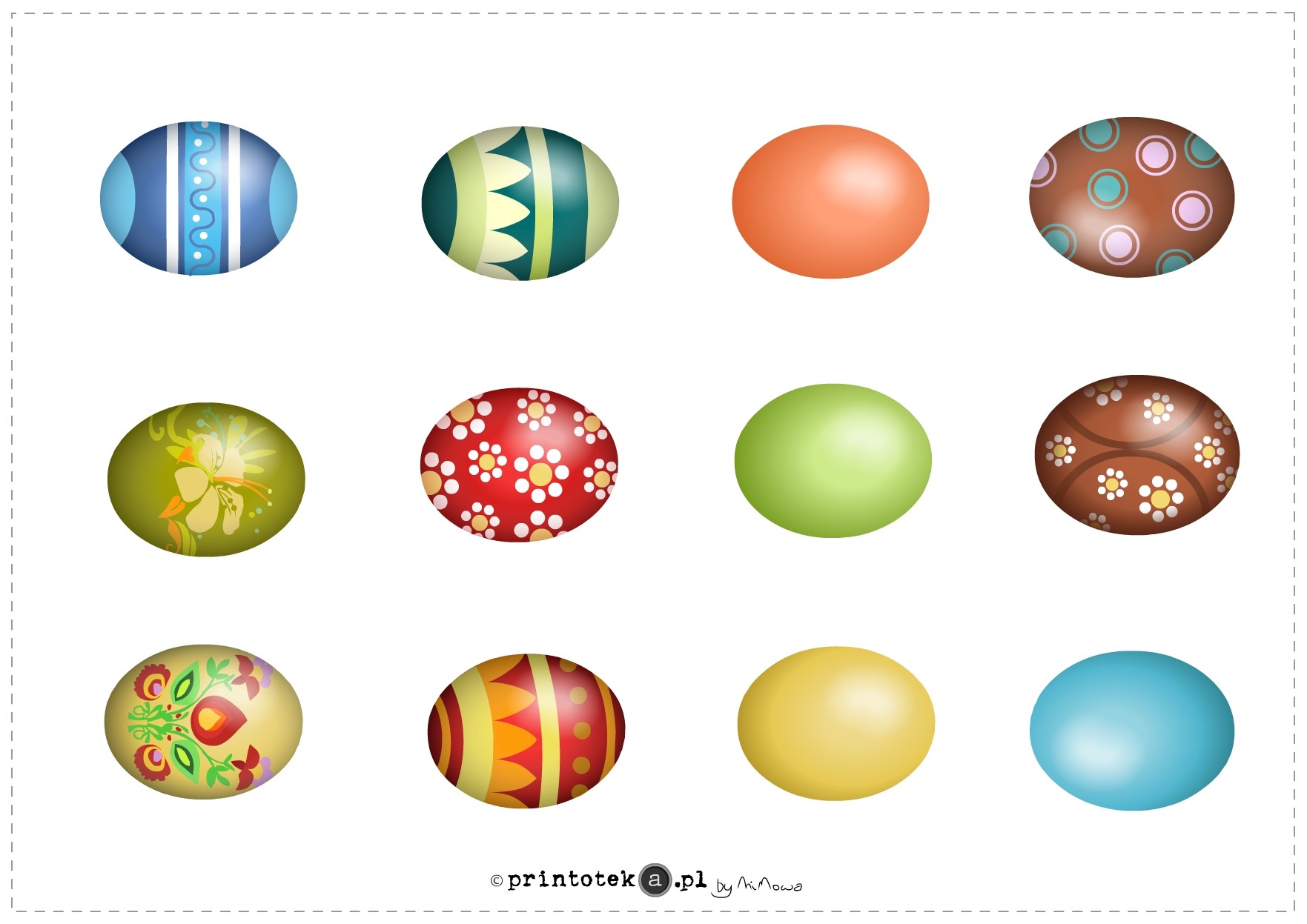 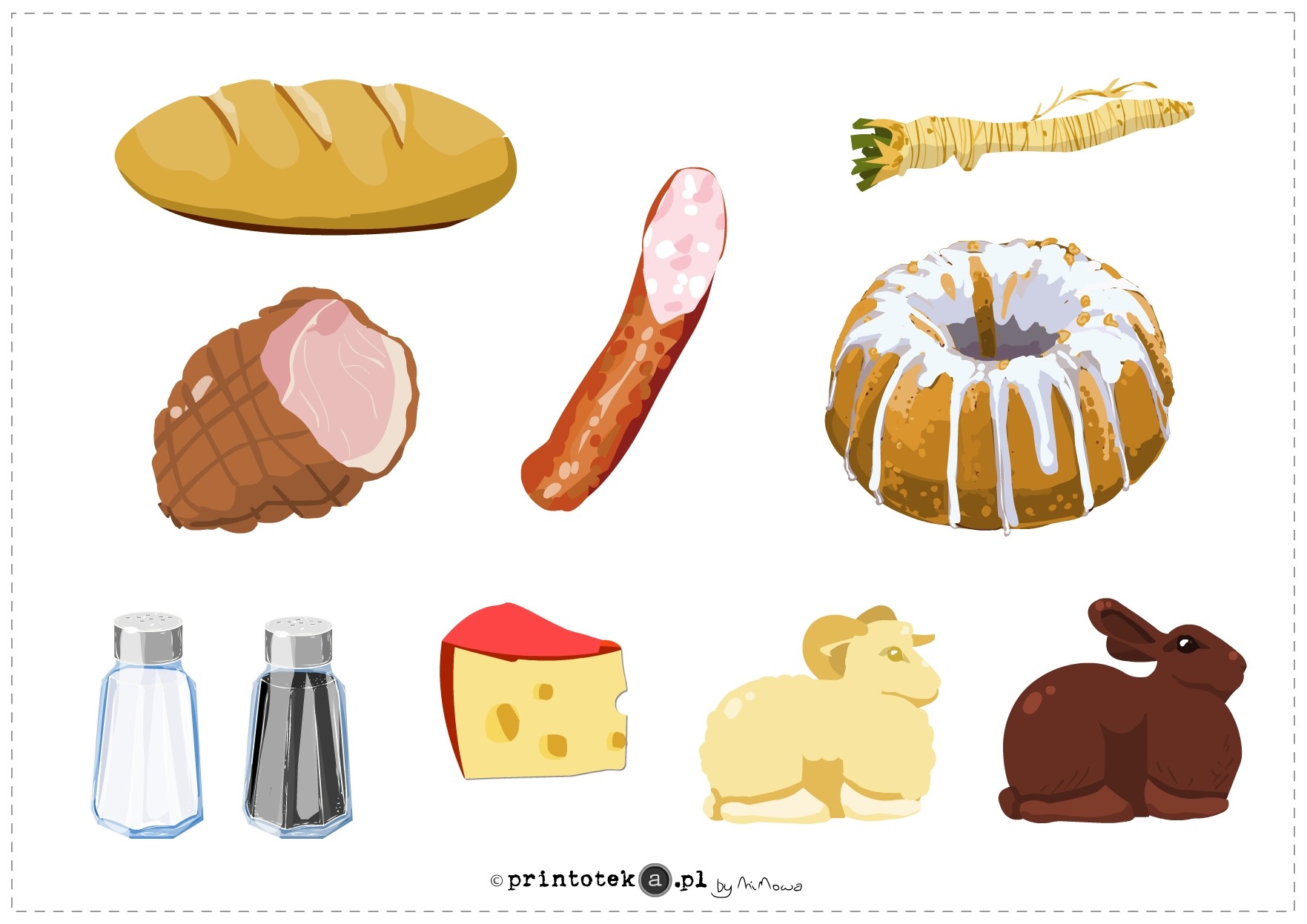 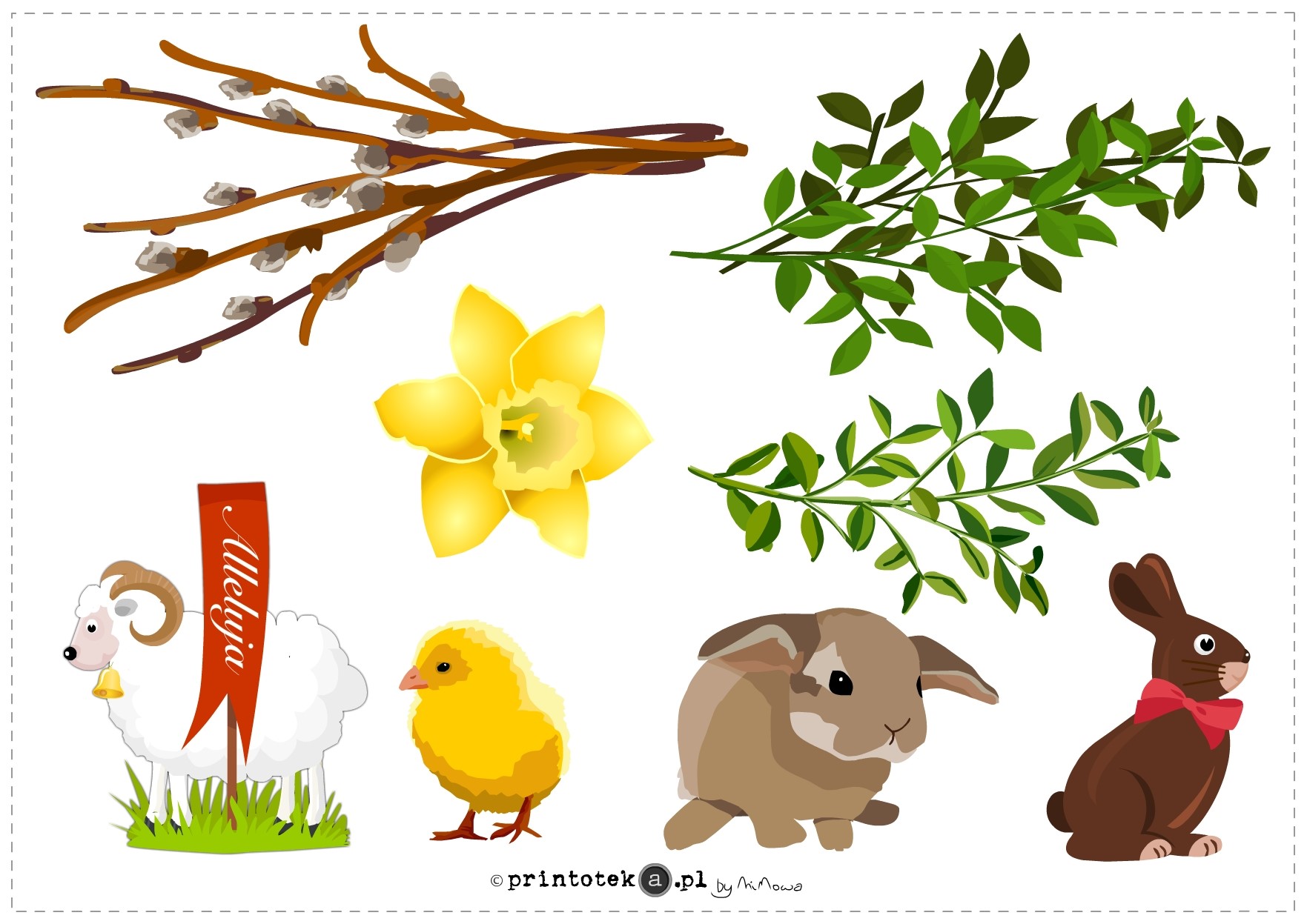 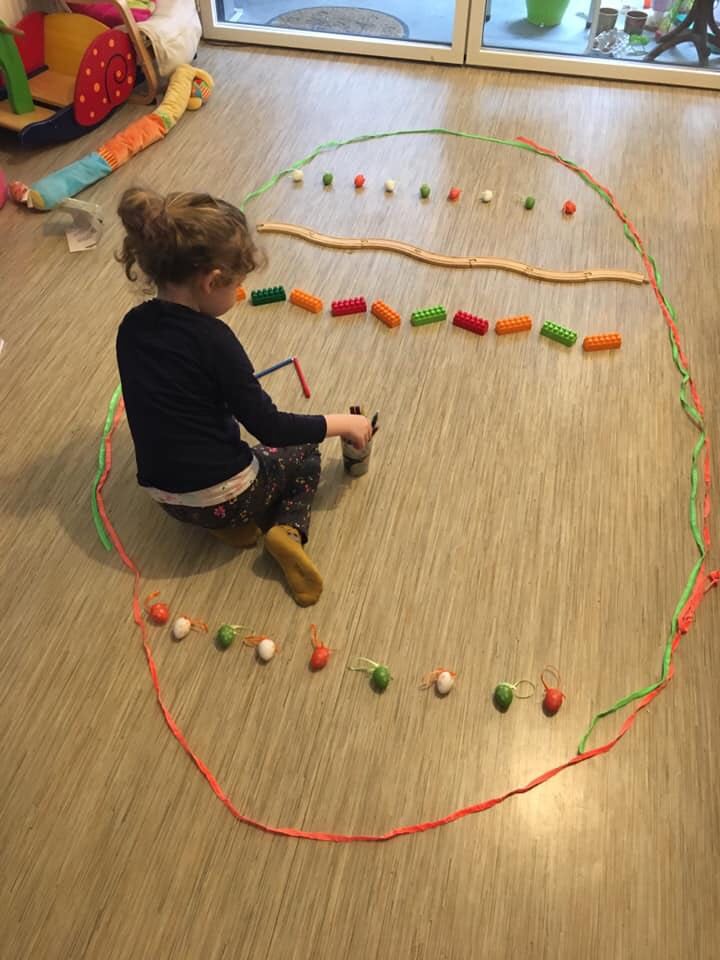 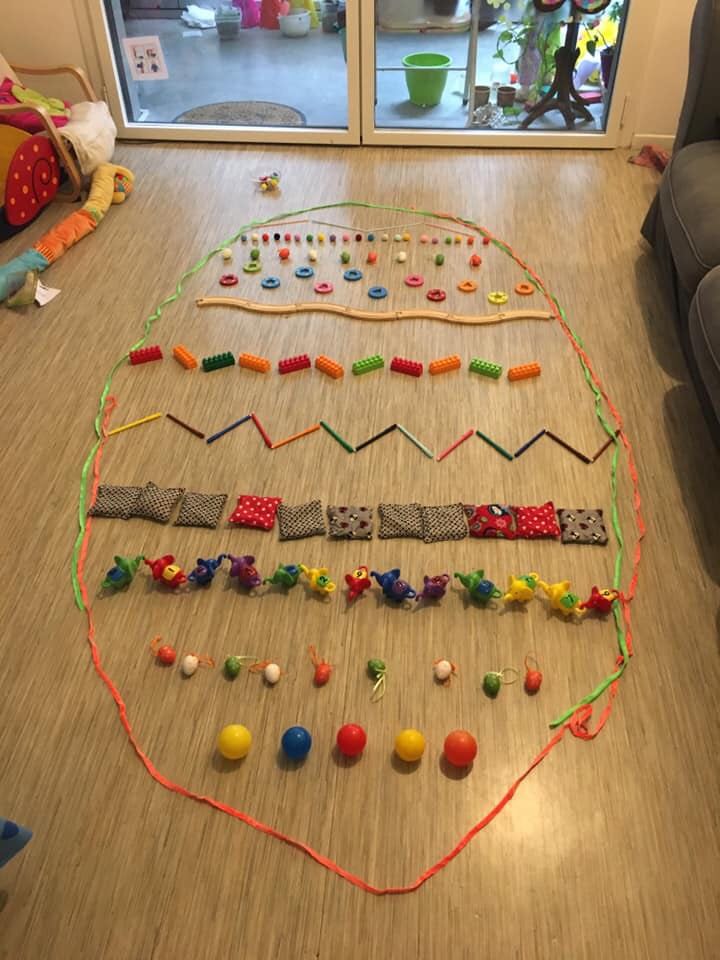 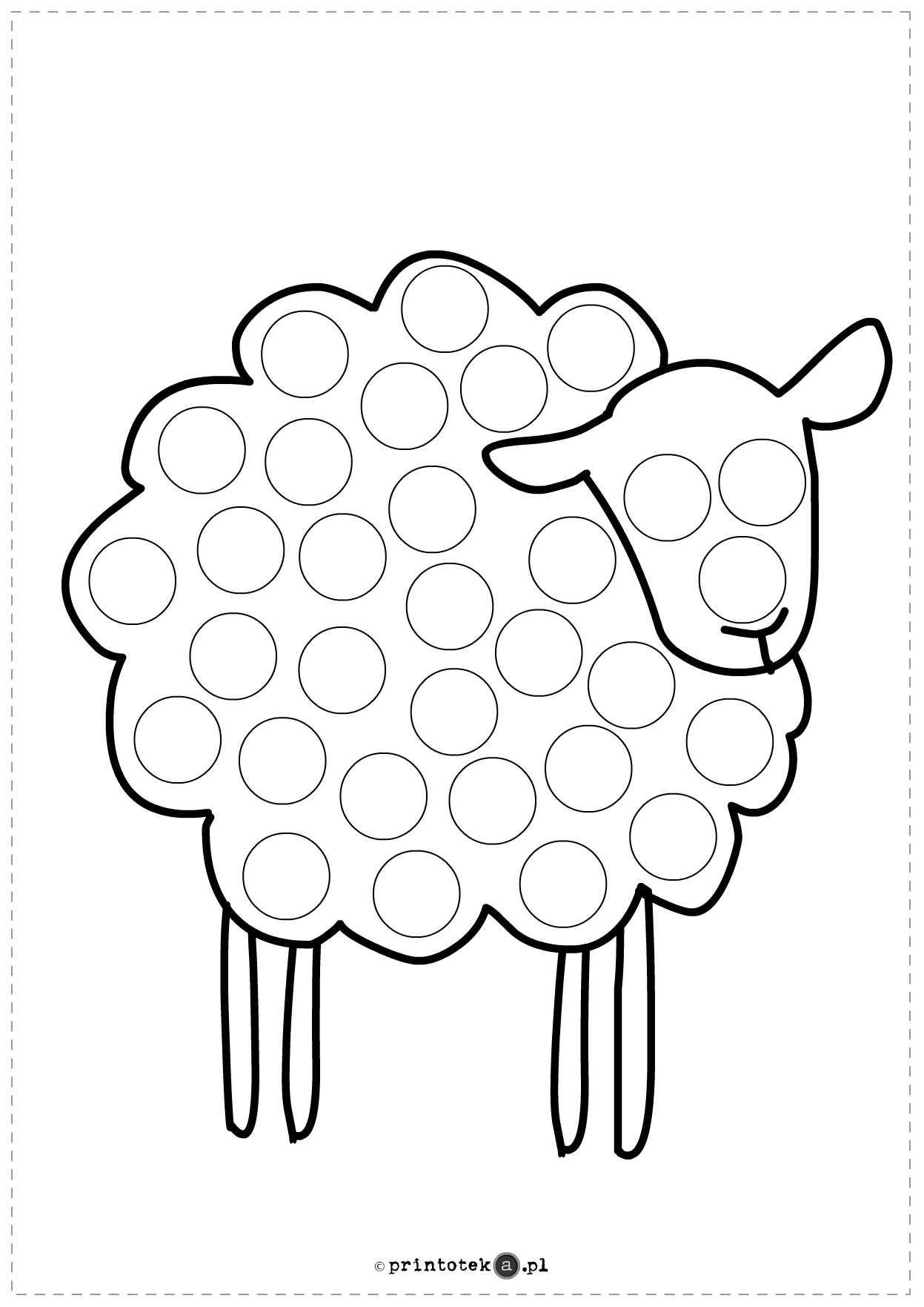 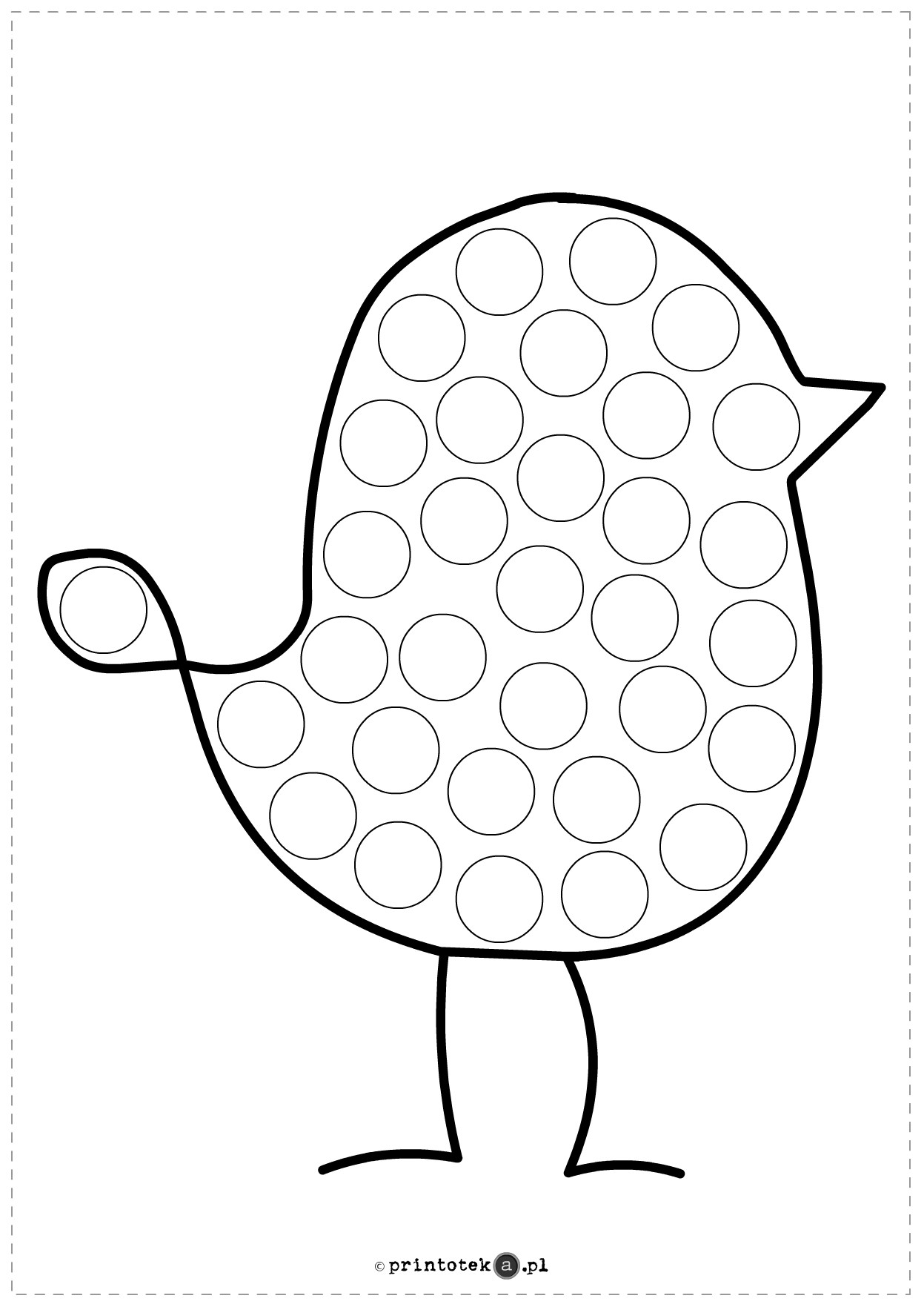 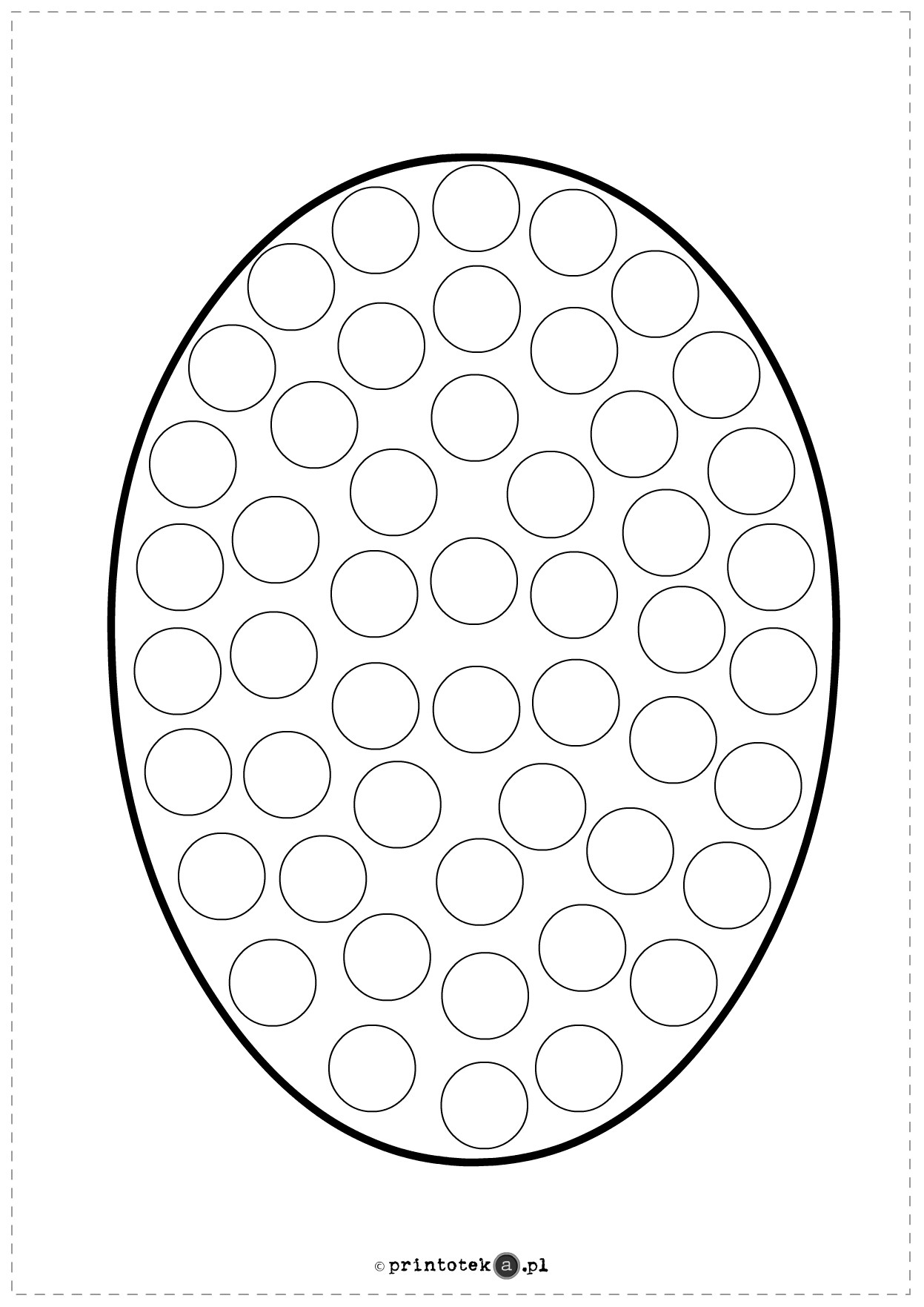 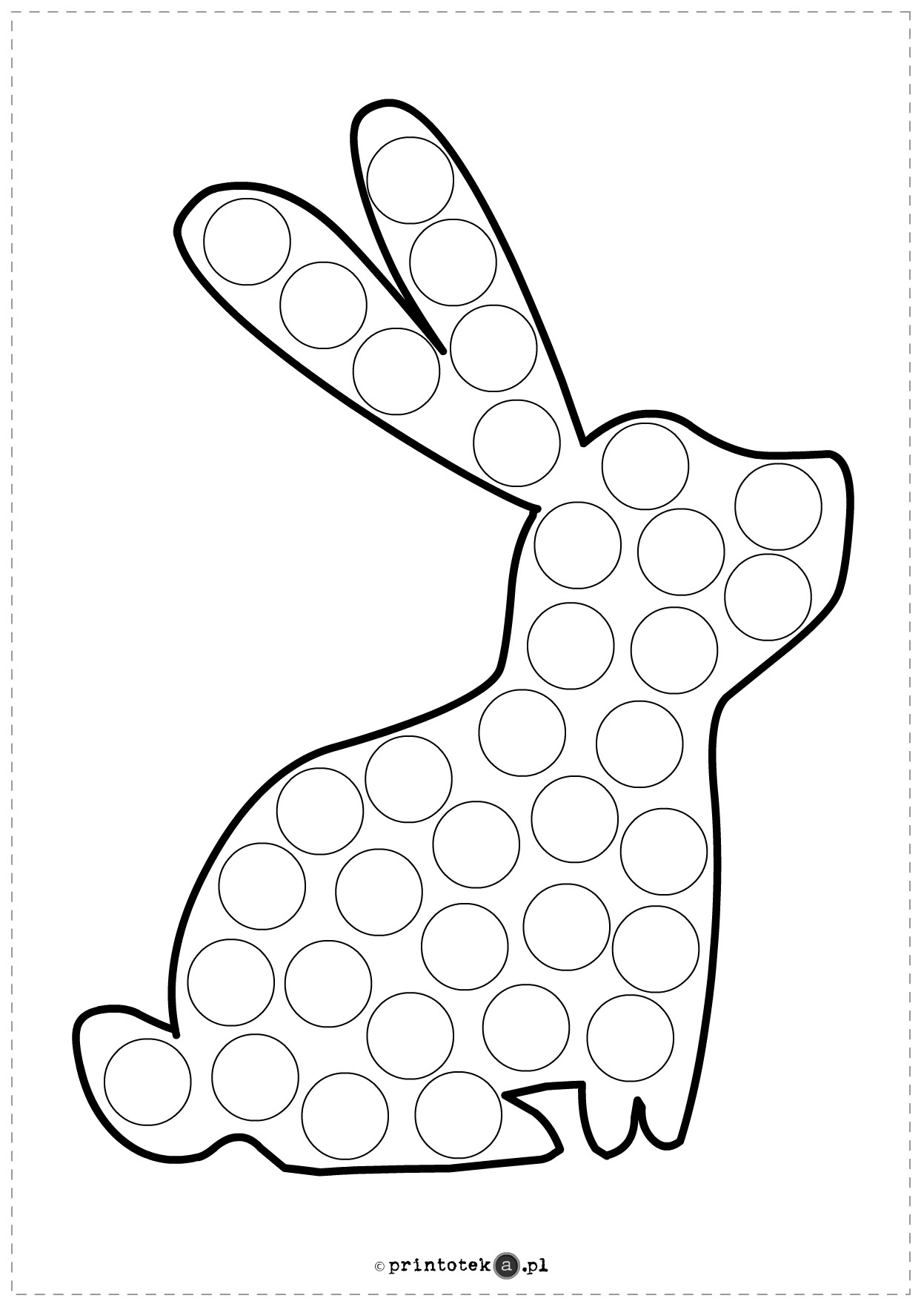 